Como adicionar recursos aos mapas conceituais      Adicionar recursos multimídias aos mapas conceituais é uma forma de enriquecer o conteúdo do mapa possibilitando outras opções de entender o assunto do qual o mapa conceitual trata.Adicionar outro mapa conceitual dentro do seu mapa conceitual1. Para adicionar recursos primeiro abra um mapa conceitual. 2. Selecione o conceito ou a frase de ligação que deseja adicionar o recurso.3. Click com o botão direito sobre o conceito ou a frase de ligação e selecione a guia “Adicionar & Editar links para Recursos”.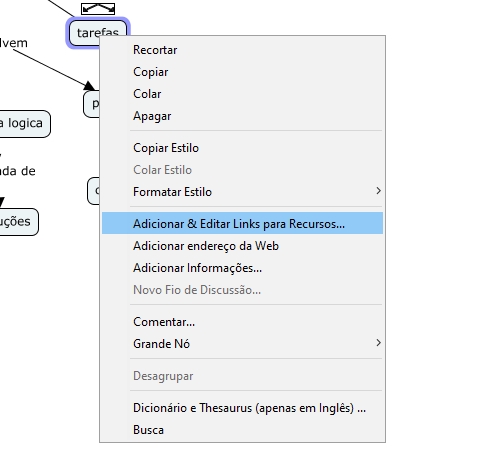    Figura 1-Selecionar a guia “Adicionar & Editar links para Recursos”.4. Ira então abrir uma nova janela aonde é possível selecionar o recurso desejado.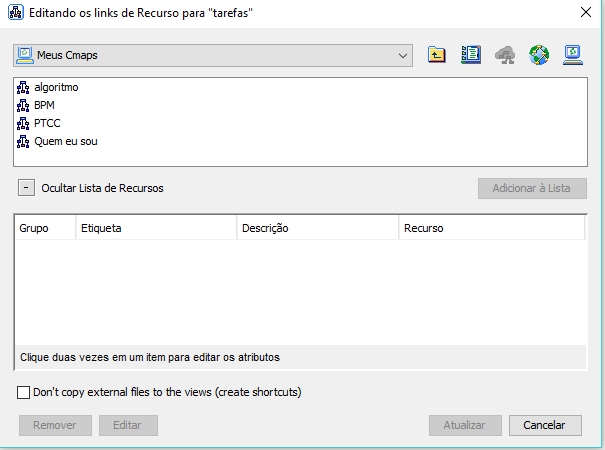    Figura 2-Janela para adicionar os recursos.5. Selecione o mapa que pretende adicionar como recurso e depois selecione o botão “Adicionar à Lista”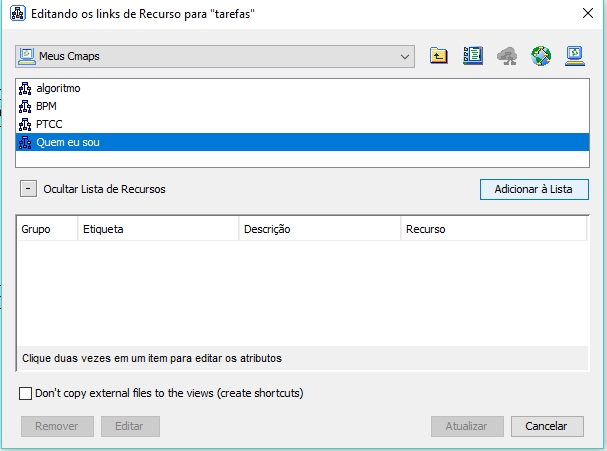    Figura 3- Selecionar o recurso a ser adicionado ao mapa.6. O mapa conceitual selecionado irá então aparecer na lista de recursos.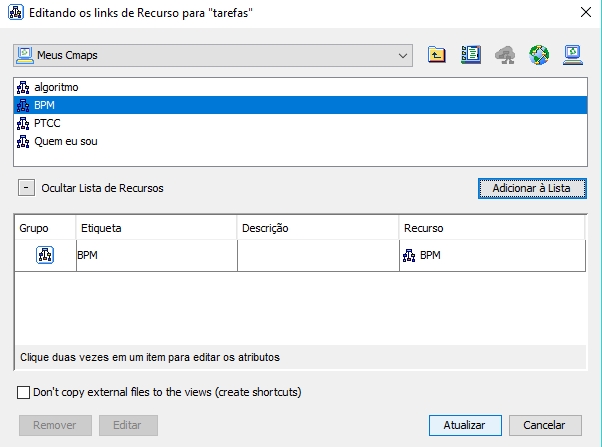 Figura 4-O arquivo adicionado a lista de recursos.7. Selecione o botão “Atualizar” para concluir o processo de adicionar  outro mapa conceitual como recurso.OBS: o processo é o mesmo para adicionar outros recursos como: imagem, vídeos entre outros. Os arquivos devem estar na pasta “meus Cmaps” o que facilita a localização dos arquivosAdicionar um link da internet ao seu mapa conceitual1. Selecione o conceito ou a frase de ligação que deseja adicionar o recurso.2. Click com o botão direito sobre o conceito ou a frase de ligação e selecione a guia “Adicionar Endereço da Web”.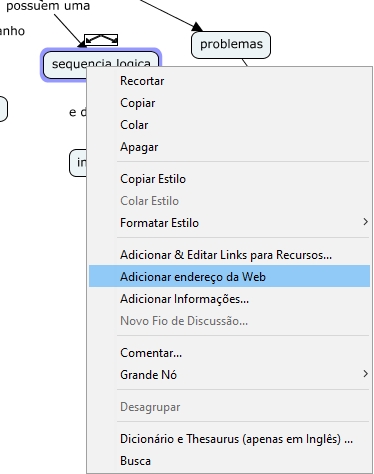 Figura 5-Selecionar a guia “Adicionar Endereço da Web”.3. Ira então abrir uma nova janela aonde é possível inserir os dados do recurso a ser adicionado (é obrigatório adicionar um nome ao recurso).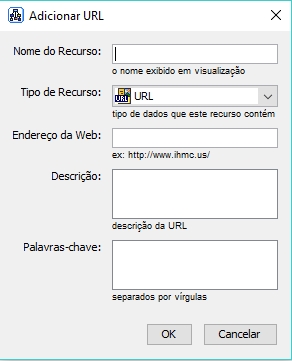 Figura 6-Adicionar os dados do recurso.4. Insira o endereço que deseja adicionar e click no botão OK.5. Ira então aparecer um ícone no seu conceito ou frase de ligação.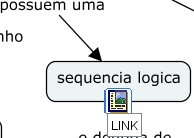 Figura 7-Icone de recurso.6. Click primeiramente no ícone e depois click no nome dado ao recurso anteriormente e então o recurso adicionado ira abrir.